Juliet is distraught when Friar Laurence tells her that there’s nothing he can do anything to prevent her having to marry Lord Paris. She is desperate for a way out so Friar Lawrence hatches a plan. He says that Juliet can take a potion that mimics death, ‘The roses in thy lips and cheeks shall fade. To paly ashes, thy eyes' windows fall, 100. Like death, when he shuts up the day of life’. Potions and poisons were often made using plants. The person, who Friar Laurence got the potion from, made a large quantity, before pouring it into many little bottles. Work out how much of each ingredient is needed for the potion: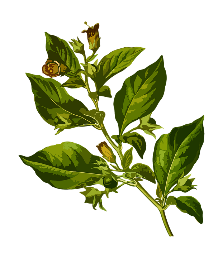 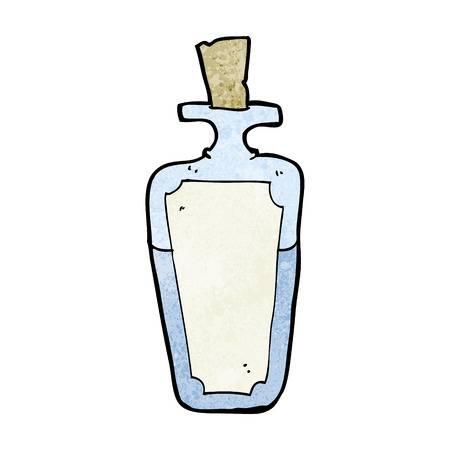 WWrite 3 multiplication (4 digit x 2 digit) problems about ingredients for your own poison. Make them different to the ones above. Ask a peer to solve the problems. 